Assembly 2570 Fourth Degree Newsletter April 2021The April monthly meeting was held on the 25th at El San Luis restaurant in Athens. It was good to get back to something resembling normal. The climb up the stairs proved to be a bit of a challenge, but the overall comments were very positive regarding the facilities, service, and food. Additionally, many knights and several ladies liked the idea of rotating the meeting location from time to time. The restaurant will remain on the list for future meetings The faithful navigator reported on progress with the assembly shirts. The vendor has worked out the delivery issues as the shirts are now being shipped from multiple supply locations. They are expected to arrive within the next few weeks and enter the embroidery process. Sir knights wishing to have their names embroidered on their shirts must let the FN know asap. We are nearing the finish line and continue to make progress towards having a standard assembly shirt.The FN reminded all regarding the schedule for the flag retirement ceremony on June 14th.  Sir knights were encouraged to collect flags needing to be retired from local businesses and community organizations. We are still planning a social gathering at a local restaurant after the ceremony is concluded.The FN reminded everyone about the next fourth degree exemplification in Longview in June. All paperwork and Form 4 must be completed and submitted to the Faithful Admiral for member approval at the May meeting.The assembly committed to providing $250 to each our two seminarians, Nick Napier and Michael Ledesma, for vessels and vestments.The trustees presented a slate of officers for the next fraternal year:Faithful Comptroller John SumpterFaithful Scribe Robert GarrettFaithful Admiral Ray SnyderFaithful Captain Jerald Nolan Faithful Pilot Albert VillalvaFaithful Purser Richard Avery                                               Faithful Sentinel Oscar SalazarFaithful Sentinel Joe CastilloFaithful Trustees Wray Morris, Mel Hebert, and Joe LomonacoColor corps commander Juan MartinezSir knights continued to reach out to our neighbors during the recent cold spell. SK’s Wray Morris and Larry Pfeifer picked up a pallet of bottled water for distribution to those in our communities without running water due to the heavy freeze. When Council 10524 scheduled their first live exemplification of the COVID era, sir knights and ladies who stepped up to prepare and serve an excellent spaghetti dinner to all guests. Special guests for the exemplification included the state deputy Alfredo Vela and his wife Rosa, state director David Zeigler and his wife Laura, and district deputy Larry Pfeifer and his wife Karen. Field agent James Spellman served as captain of the exemplification team that included sir knights Tom Calderon, Christopher Mix, Bob Garrett, and Freddy Hancock. Sir knight Wray Morris was once again the chief chef and was assisted by Richard Dupree and ladies Carletta, Anne, and Karen. Well done. The following article appeared in the Texas Knight.East Texas VisitorAthens, TexasLarry PfeiferThe state deputy, Alfredo Vela and wife Rosa made the long trip from the valley to visit east Texas; specifically to visit the knights of Council 10524 as they conducted their first ever in-person exemplification. Joining the state deputy and first lady was Fr. Lowry, Pastor St. Edward parish, the state Director for Education and Training, David Zeigler and his wife Laura and District Deputy Larry Pfeifer and his wife Karen.  The degree team was led by field agent James Spellman and included SK Robert Garrett, SK Tom Calderon, and James Curtis with GK Bob Dietz. The exemplification was a great success as the council brought four new members into the council including two e-members plus one reactivated member and two members completing their third degrees. The state deputy spoke to all the knights present and especially the new knights encouraging them to remember who we are; we are Catholic men. He also encouraged all to get active with council activities and to remember to pray the rosary.  After the exemplification a great spaghetti dinner was prepared by chef SK Wray Morris and served by sir knights and ladies of Assembly 2570. The exemplification was a very successful event in spite of the COVID and it was great having the state deputy once again in east Texas.Pictured below, L to R; District Deputy Larry Pfeifer, Grand Knight Bob Dietz,  State Deputy Alfredo Vela, Fr .Nolan Lowry, and State Director David Zeigler.Pictured below, L to R; District Deputy Larry Pfeifer, Grand Knight Bob Dietz,  State Deputy Alfredo Vela, Fr .Nolan Lowry, and State Director David Zeigler.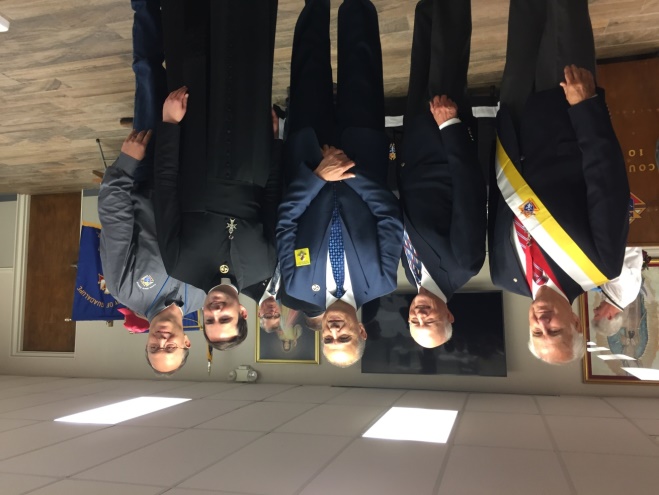 .